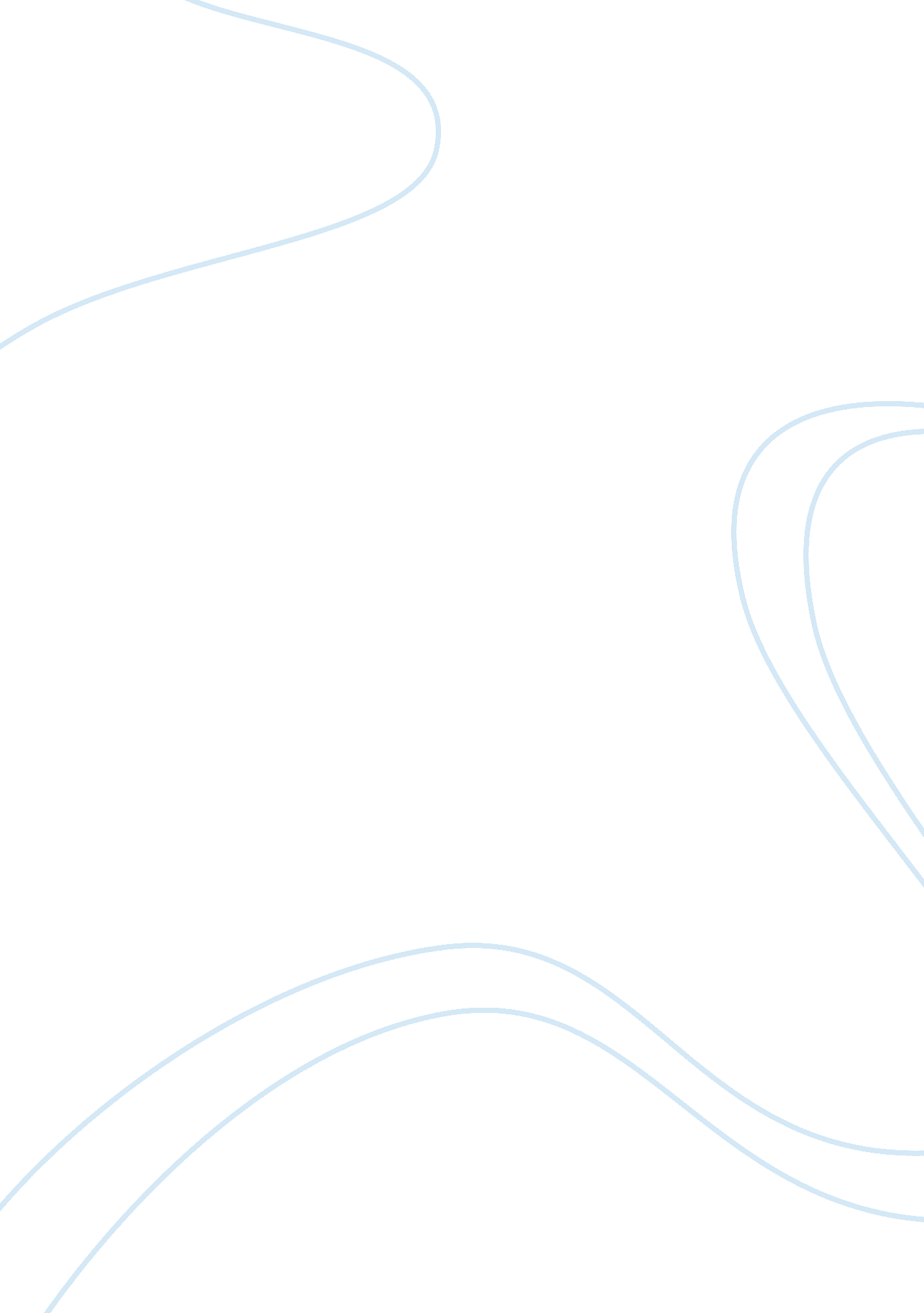 Digital technologiesEducation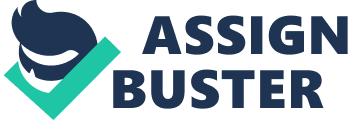 Digital Technologies Insert Insert Digital technology is a novel field focusing on computational thinking and creating an awareness platform for digital systems. It entails creating a number of solutions to day to day out problems digitally (Weber & Dixon, 2007). The concepts surrounding this term include software, hardware, data and the manner of its delivery to the external parties. Commonly, they will exist as pictures, diagrams, and symbols. In addition, it comprises a series of steps that when followed in the order presented, solves the task at hand. 
Digital technologies in the wider scope explore usage of information systems in place to meet their needs. These needs range from entertainment, communication and information wants (Milicevic, 2015). It is also inevitable to work with other people in the community to organize these ideas and data using information systems and disseminate it for the consumption of the entire community via the cyberspace. In this proposal, we seek to analyze what a digital library is, review previous works done on it and ascertain what benefits it brings forth. It also endeavors to analyze the limitations of these systems so as to build a robust and better system. 
The methodologies involved in the collection of the data will include: the use of questionnaires and interviewing persons who have had hands on digital libraries. Further, the research seeks to delve more into reviewing secondary sources readily available on the internet, journals and books to form the basis for continuing this project. The consequent realization of the application will amount to a better and more improved digital library system (Guri-Rozenblit, 2009). That will address the current loopholes in our libraries and accommodate the ever changing needs of the consumers in this day and age. 
References 
Guri-Rozenblit, S. (2009). Digital technologies in higher education. New York: Nova Science Publishers. 
Milicevic, M. (2015). Contemporary Education and Digital Technologies. IJSSH, 5(7), 656-659. doi: 10. 7763/ijssh. 2015. v5. 535 
Weber, S., & Dixon, S. (2007). Growing up online. New York: Palgrave Macmillan. 